ΟΙΚΟΝΟΜΙΚΗ ΠΡΟΣΦΟΡΑΕΛΛΗΝΙΚΗ ΔΗΜΟΚΡΑΤΙΑ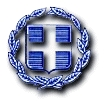 ΠΕΡΙΦΕΡΕΙΑ ΣΤΕΡΕΑΣ ΕΛΛΑΔΑΣΔΗΜΟΣ ΑΜΦΙΚΛΕΙΑΣ-ΕΛΑΤΕΙΑΣ ΤΜΗΜΑ ΤΕΧΝΙΚΗΣ ΥΠΗΡΕΣΙΑΣΤαχ. Δ/νση.      : ΕλάτειαΤαχ.Κώδικας   : 35004Ελάτεια : Αριθ. Πρωτ. :    Πληροφορίες   : Ευστάθιος ΚαρούμπηςΤηλέφωνο        : 22343-50217/115                                                    Fax                  : 22340-31898                                                          E-mail : e.karoumpis@dimos-amfiklias-elatias.gr                                                                                        ΠΡΟΜΗΘΕΙΑ ΥΛΙΚΩΝ ΥΔΡΕΥΣΗΣ, ΑΡΔΕΥΣΗΣ, ΑΠΟΧΕΤΕΥΣΗΣ Δ.Ε. ΕΛΑΤΕΙΑΣCPV: 42130000-9α/αΕίδοςΜονάδα ΜέτρησηςΠοσότηταΤιμή Μονάδας (€)Ολική Δαπάνη (€)1ΜΕΙΩΤΗΣ ΠΙΕΣΗΣ ΦΛΑΝΤΖ PN16 Φ110ΤΕΜ12ΜΕΙΩΤΗΣ ΠΙΕΣΗΣ ΦΛΑΝΤΖ PN16 Φ150ΤΕΜ13ΠΙΛΟΤΟΣ ΜΕΙΩΣΗΣ ΠΙΕΣΗΣ 2W P162 1/4"ΤΕΜ14ΦΛΑΝΤΖΑ ΤΡΕΛΗ ΧΑΛ.DN150 ΓΙΑ Φ160/170ΤΕΜ25ΦΛΑΝΤΖΑ ΤΡΕΛΗ ΧΑΛ.DN150 ΓΙΑ Φ110/120ΤΕΜ26ΦΛΑΝΤΖΑ ΛΑΙΜΟΣ Φ 160 PE100 SDRΤΕΜ27ΦΛΑΝΤΖΑ ΛΑΙΜΟΣ Φ 110 PE100 SDRΤΕΜ28ΦΛΑΝΤΖΑ ΕΛΑΣΤΙΚΗ 4" (Φ 100)ΤΕΜ29ΦΛΑΝΤΖΑ ΕΛΑΣΤΙΚΗ 6" (Φ 150)ΤΕΜ210ΣΥΝΔΕΣΜΟΣ E/F  ΡΝ16 Φ 110ΤΕΜ211ΣΥΝΔΕΣΜΟΣ E/F  ΡΝ16 Φ 160ΤΕΜ212ΣΙΔΗΡΟΒΙΔΑ ΓΑΛ. 8.8 Μ16 ΧΤΕΜ32ΣΥΝΟΛΟΦΠΑ 24%ΓΕΝΙΚΟ ΣΥΝΟΛΟ……………………………………..          (Τόπος και ημερομηνία)Ο συντάξαςΟ Προσφέρων           Ε. Γ. Καρούμπης           Τοπ. Μηχανικός(υπογραφή και σφραγίδα)